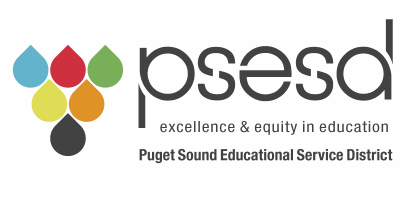 BRIEFING/MONITORING REPORT TO THE BOARDREPORT PURPOSE:Current Policy LanguageBOOK POLICY GOVERNANCE POLICIES (GP) 07:  AGENDA PLANNINGTo accomplish its job with a governance style consistent with Board policies, the Board will follow an annual agenda that schedules (1) continuing review, monitoring and refinement of Ends/Sub-Ends policies, (2) linkage meetings with the identified ownership and staff groups, (3) monitoring of policies, and (4) activities to improve board performance through education, enriched input, and deliberation.Accordingly:The planning cycle will end each year in June in order that administrative decision-making and budgeting can be based on accomplishing the next board fiscal year.The planning cycle will start with the Board’s development of its agenda for the next year, and will include:Scheduled linkage discussions and consultations with selected groups and persons whose insights and opinions will be helpful to the Board.Education discussions on governance matters, including orientation of new Board members in the Board’s governance process, and periodic discussions by the Board about means to improve its own process.Education related to Ends policies.Throughout the year the Board will attend to consent agenda items as expeditiously as possible. An item may be removed from the consent agenda for separate consideration and discussion at the request of one or more members of the Board.Monitoring of Ends/Sub-Ends governance process policies, board management delegation policies and executive limitation polices will occur in the section on the agenda referred to as Agency Policy Monitoring.Superintendent Interpretation & ActionDATE:May 18, 2022TO:BOARD OF DIRECTORS, PUGET SOUND EDUCATIONAL SERVICE DISTRICTFROM:JOHN WELCH, SUPERINTENDENT/CEOPUGET SOUND EDUCATIONAL SERVICE DISTRICTTOPIC:GOVERNANCE PROCESS (GP) 07 AGENDA PLANNINGPolicy Development/Review/Enhancement/ApprovalBoard Monitoring CEO Report Ends Policy and Sub-Ends Policy  Ends Executive Limitations Policy Executive Limitations Board-Management Delegation PolicyBoard Monitoring Board Report Governance Process Policy Board-Management Delegation PoliciesBoard Implementation of Policy Governance Process Policies Board-Management Delegation PoliciesIncidental Report Governance Process Policies  SuperintendentOwnership Linkage Report  Board ChairBACKGROUND: BACKGROUND:   Other:  Briefing Report POLICY TITLE:  GP 07:  Agenda PlanningPOLICY NO: 07POLICY SECTION:  Policy Governance – Governance ProcessPOLICY SECTION:  Policy Governance – Governance ProcessDATES REVIEW: Adopted – February 2001Amended- February 2006, June 2013, August 2016, December 2019Last Monitored and Approved – May 2022DATES REVIEW: Adopted – February 2001Amended- February 2006, June 2013, August 2016, December 2019Last Monitored and Approved – May 2022BOARD POLICY REVIEW FREQUENCY:   Every Year in AugustBOARD POLICY REVIEW FREQUENCY:   Every Year in AugustBOARD MONITORING CEO FREQUENCY:  One Time a YearBOARD MONITORING CEO FREQUENCY:  One Time a YearBOARD CHAIR SIGNATURE:BOARD CHAIR SIGNATURE:RECOMMENED MOTIONThat the Governance Process Policy 07: Agenda Planning be approved as in compliance.